المملكة العربية السعودية                                                             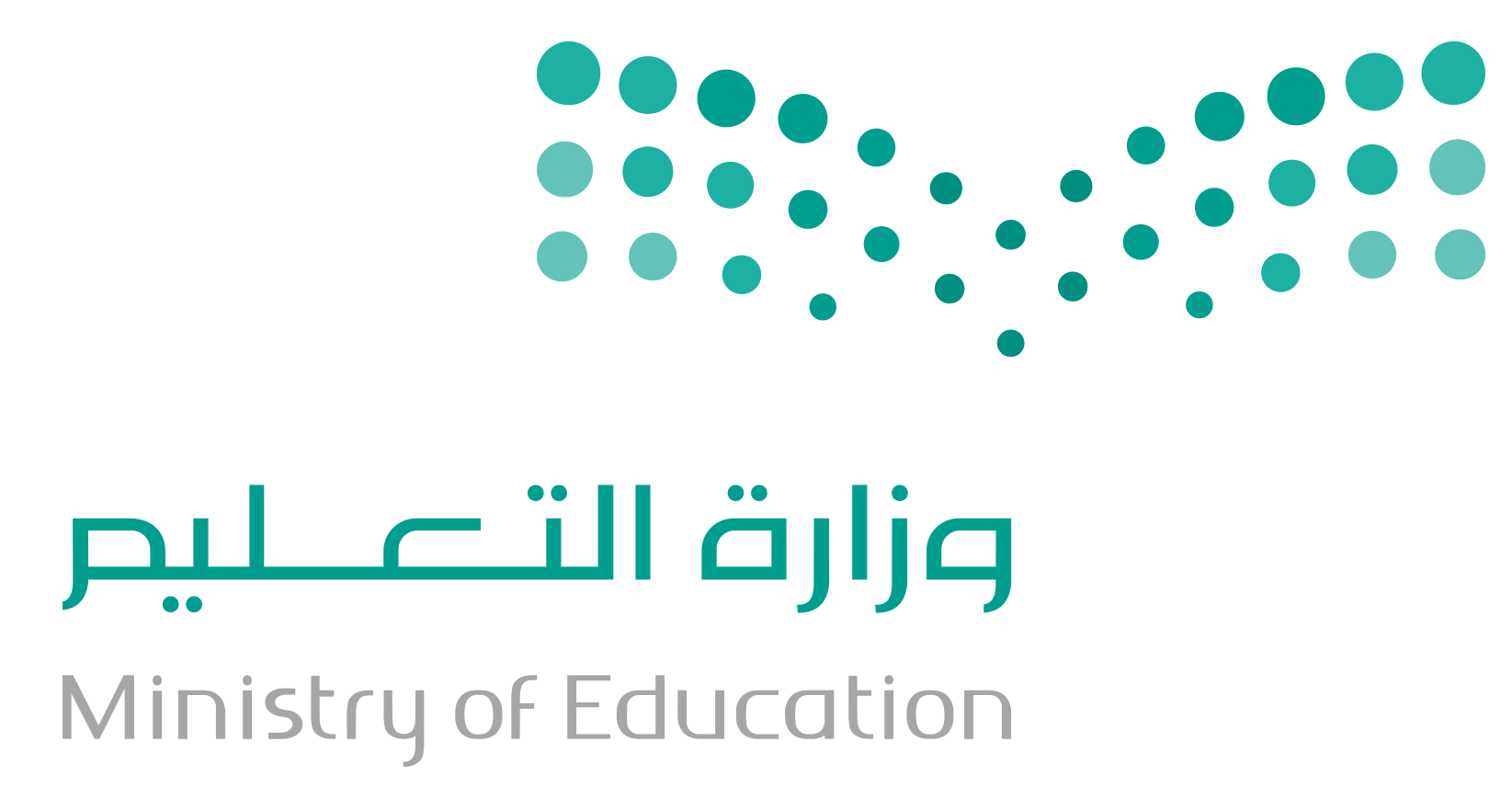 وزارة التعليم                                                                                                                                        إدارة تعليم المدرسة المتوسطة راجع جميع الإجابات اهتم بنظافة الورقة ووضوح الخط , عدد الأسئلة  40 فقرة       ،  وصفحات الاختبار 4.. ابدأ متوكل على الله                                    (1)                    تابع                                    (2)                    تابع        (3)                    تابع السؤال الثالث : اجب على ما يلي : 1) املأ الفراغات في الجدول التالي :2) أوجد ناتج ما يلي :5.5 + 3.2 = ............8 – 5.78 = ............3.4 × 5 = ............3 × 0.02 = ............2.3 × 100 = ............5.7 × 2.8 = ............9.8 ÷ 2 = ............          انتهت الأسئلةمع خالص الدعوات لك بالتوفيق              الباقيات الصالحات : سبحان الله ، الحمد لله ، الله أكبر ، لا حول و لا قوة إلا بالله                                                                    (4)               معلمة المادة : الاء الرداديالسؤال الأول   : حدد أي العبارات التالية  صحيحة واي منها خاطئة :السؤال الأول   : حدد أي العبارات التالية  صحيحة واي منها خاطئة :السؤال الأول   : حدد أي العبارات التالية  صحيحة واي منها خاطئة :السؤال الأول   : حدد أي العبارات التالية  صحيحة واي منها خاطئة :السؤال الأول   : حدد أي العبارات التالية  صحيحة واي منها خاطئة :1العدد 28 هو عدد أوليالعدد 28 هو عدد أوليالعدد 28 هو عدد أوليالعدد 28 هو عدد أولي1أالعبارة صحيحة بالعبارة خاطئة 2العدد 11 هو عدد أوليالعدد 11 هو عدد أوليالعدد 11 هو عدد أوليالعدد 11 هو عدد أولي2أالعبارة صحيحة بالعبارة خاطئة 3تتكون العبارة العددية من اعداد فقط تتكون العبارة العددية من اعداد فقط تتكون العبارة العددية من اعداد فقط تتكون العبارة العددية من اعداد فقط 3أالعبارة صحيحة بالعبارة خاطئة 4الجبر هو لغة الرموز التي تتضمن متغيراتالجبر هو لغة الرموز التي تتضمن متغيراتالجبر هو لغة الرموز التي تتضمن متغيراتالجبر هو لغة الرموز التي تتضمن متغيرات4أالعبارة صحيحة بالعبارة خاطئة 5المتباينة جملة تحتوي على إِشارة مساواة =المتباينة جملة تحتوي على إِشارة مساواة =المتباينة جملة تحتوي على إِشارة مساواة =المتباينة جملة تحتوي على إِشارة مساواة =5أالعبارة صحيحة بالعبارة خاطئة 6البيانات هي معلومات تكون عددية في الغالبالبيانات هي معلومات تكون عددية في الغالبالبيانات هي معلومات تكون عددية في الغالبالبيانات هي معلومات تكون عددية في الغالب6أالعبارة صحيحة بالعبارة خاطئة 7الصيغة اللفظية هي كتابة العدد بالكلمات الصيغة اللفظية هي كتابة العدد بالكلمات الصيغة اللفظية هي كتابة العدد بالكلمات الصيغة اللفظية هي كتابة العدد بالكلمات 7أالعبارة صحيحة بالعبارة خاطئة 8تقريب العدد 0.329 إلى أقرب عدد كلي = 0.3تقريب العدد 0.329 إلى أقرب عدد كلي = 0.3تقريب العدد 0.329 إلى أقرب عدد كلي = 0.3تقريب العدد 0.329 إلى أقرب عدد كلي = 0.38أالعبارة صحيحة بالعبارة خاطئة السؤال الثاني    : اختاري الإجابة الصحيحة فيما يلي : السؤال الثاني    : اختاري الإجابة الصحيحة فيما يلي : السؤال الثاني    : اختاري الإجابة الصحيحة فيما يلي : السؤال الثاني    : اختاري الإجابة الصحيحة فيما يلي : السؤال الثاني    : اختاري الإجابة الصحيحة فيما يلي : السؤال الثاني    : اختاري الإجابة الصحيحة فيما يلي : السؤال الثاني    : اختاري الإجابة الصحيحة فيما يلي : السؤال الثاني    : اختاري الإجابة الصحيحة فيما يلي : السؤال الثاني    : اختاري الإجابة الصحيحة فيما يلي : السؤال الثاني    : اختاري الإجابة الصحيحة فيما يلي : السؤال الثاني    : اختاري الإجابة الصحيحة فيما يلي : السؤال الثاني    : اختاري الإجابة الصحيحة فيما يلي : السؤال الثاني    : اختاري الإجابة الصحيحة فيما يلي : السؤال الثاني    : اختاري الإجابة الصحيحة فيما يلي : السؤال الثاني    : اختاري الإجابة الصحيحة فيما يلي : السؤال الثاني    : اختاري الإجابة الصحيحة فيما يلي : السؤال الثاني    : اختاري الإجابة الصحيحة فيما يلي : السؤال الثاني    : اختاري الإجابة الصحيحة فيما يلي : السؤال الثاني    : اختاري الإجابة الصحيحة فيما يلي : السؤال الثاني    : اختاري الإجابة الصحيحة فيما يلي : السؤال الثاني    : اختاري الإجابة الصحيحة فيما يلي : السؤال الثاني    : اختاري الإجابة الصحيحة فيما يلي : السؤال الثاني    : اختاري الإجابة الصحيحة فيما يلي : السؤال الثاني    : اختاري الإجابة الصحيحة فيما يلي : السؤال الثاني    : اختاري الإجابة الصحيحة فيما يلي : السؤال الثاني    : اختاري الإجابة الصحيحة فيما يلي : السؤال الثاني    : اختاري الإجابة الصحيحة فيما يلي : السؤال الثاني    : اختاري الإجابة الصحيحة فيما يلي : السؤال الثاني    : اختاري الإجابة الصحيحة فيما يلي : 1يزن ذكر الدب البني 625 كجم تقريباً . و تزن أنثاه 285 كجم تقريباً . فكم كيلو جراماً يقل وزن أنثى الدب البني عن وزن الذكر ؟يزن ذكر الدب البني 625 كجم تقريباً . و تزن أنثاه 285 كجم تقريباً . فكم كيلو جراماً يقل وزن أنثى الدب البني عن وزن الذكر ؟يزن ذكر الدب البني 625 كجم تقريباً . و تزن أنثاه 285 كجم تقريباً . فكم كيلو جراماً يقل وزن أنثى الدب البني عن وزن الذكر ؟يزن ذكر الدب البني 625 كجم تقريباً . و تزن أنثاه 285 كجم تقريباً . فكم كيلو جراماً يقل وزن أنثى الدب البني عن وزن الذكر ؟يزن ذكر الدب البني 625 كجم تقريباً . و تزن أنثاه 285 كجم تقريباً . فكم كيلو جراماً يقل وزن أنثى الدب البني عن وزن الذكر ؟يزن ذكر الدب البني 625 كجم تقريباً . و تزن أنثاه 285 كجم تقريباً . فكم كيلو جراماً يقل وزن أنثى الدب البني عن وزن الذكر ؟يزن ذكر الدب البني 625 كجم تقريباً . و تزن أنثاه 285 كجم تقريباً . فكم كيلو جراماً يقل وزن أنثى الدب البني عن وزن الذكر ؟يزن ذكر الدب البني 625 كجم تقريباً . و تزن أنثاه 285 كجم تقريباً . فكم كيلو جراماً يقل وزن أنثى الدب البني عن وزن الذكر ؟يزن ذكر الدب البني 625 كجم تقريباً . و تزن أنثاه 285 كجم تقريباً . فكم كيلو جراماً يقل وزن أنثى الدب البني عن وزن الذكر ؟يزن ذكر الدب البني 625 كجم تقريباً . و تزن أنثاه 285 كجم تقريباً . فكم كيلو جراماً يقل وزن أنثى الدب البني عن وزن الذكر ؟يزن ذكر الدب البني 625 كجم تقريباً . و تزن أنثاه 285 كجم تقريباً . فكم كيلو جراماً يقل وزن أنثى الدب البني عن وزن الذكر ؟يزن ذكر الدب البني 625 كجم تقريباً . و تزن أنثاه 285 كجم تقريباً . فكم كيلو جراماً يقل وزن أنثى الدب البني عن وزن الذكر ؟يزن ذكر الدب البني 625 كجم تقريباً . و تزن أنثاه 285 كجم تقريباً . فكم كيلو جراماً يقل وزن أنثى الدب البني عن وزن الذكر ؟يزن ذكر الدب البني 625 كجم تقريباً . و تزن أنثاه 285 كجم تقريباً . فكم كيلو جراماً يقل وزن أنثى الدب البني عن وزن الذكر ؟يزن ذكر الدب البني 625 كجم تقريباً . و تزن أنثاه 285 كجم تقريباً . فكم كيلو جراماً يقل وزن أنثى الدب البني عن وزن الذكر ؟يزن ذكر الدب البني 625 كجم تقريباً . و تزن أنثاه 285 كجم تقريباً . فكم كيلو جراماً يقل وزن أنثى الدب البني عن وزن الذكر ؟يزن ذكر الدب البني 625 كجم تقريباً . و تزن أنثاه 285 كجم تقريباً . فكم كيلو جراماً يقل وزن أنثى الدب البني عن وزن الذكر ؟يزن ذكر الدب البني 625 كجم تقريباً . و تزن أنثاه 285 كجم تقريباً . فكم كيلو جراماً يقل وزن أنثى الدب البني عن وزن الذكر ؟يزن ذكر الدب البني 625 كجم تقريباً . و تزن أنثاه 285 كجم تقريباً . فكم كيلو جراماً يقل وزن أنثى الدب البني عن وزن الذكر ؟يزن ذكر الدب البني 625 كجم تقريباً . و تزن أنثاه 285 كجم تقريباً . فكم كيلو جراماً يقل وزن أنثى الدب البني عن وزن الذكر ؟يزن ذكر الدب البني 625 كجم تقريباً . و تزن أنثاه 285 كجم تقريباً . فكم كيلو جراماً يقل وزن أنثى الدب البني عن وزن الذكر ؟يزن ذكر الدب البني 625 كجم تقريباً . و تزن أنثاه 285 كجم تقريباً . فكم كيلو جراماً يقل وزن أنثى الدب البني عن وزن الذكر ؟يزن ذكر الدب البني 625 كجم تقريباً . و تزن أنثاه 285 كجم تقريباً . فكم كيلو جراماً يقل وزن أنثى الدب البني عن وزن الذكر ؟يزن ذكر الدب البني 625 كجم تقريباً . و تزن أنثاه 285 كجم تقريباً . فكم كيلو جراماً يقل وزن أنثى الدب البني عن وزن الذكر ؟يزن ذكر الدب البني 625 كجم تقريباً . و تزن أنثاه 285 كجم تقريباً . فكم كيلو جراماً يقل وزن أنثى الدب البني عن وزن الذكر ؟يزن ذكر الدب البني 625 كجم تقريباً . و تزن أنثاه 285 كجم تقريباً . فكم كيلو جراماً يقل وزن أنثى الدب البني عن وزن الذكر ؟يزن ذكر الدب البني 625 كجم تقريباً . و تزن أنثاه 285 كجم تقريباً . فكم كيلو جراماً يقل وزن أنثى الدب البني عن وزن الذكر ؟يزن ذكر الدب البني 625 كجم تقريباً . و تزن أنثاه 285 كجم تقريباً . فكم كيلو جراماً يقل وزن أنثى الدب البني عن وزن الذكر ؟1أ340 كجم340 كجم340 كجمبببببب460 كجم460 كجم460 كجمججججج570 كجم570 كجم570 كجمدددددد215 كجم2أكمل النمط : 3 ، 3 ، 6 ، 18 ، 72 ، ......أكمل النمط : 3 ، 3 ، 6 ، 18 ، 72 ، ......أكمل النمط : 3 ، 3 ، 6 ، 18 ، 72 ، ......أكمل النمط : 3 ، 3 ، 6 ، 18 ، 72 ، ......أكمل النمط : 3 ، 3 ، 6 ، 18 ، 72 ، ......أكمل النمط : 3 ، 3 ، 6 ، 18 ، 72 ، ......أكمل النمط : 3 ، 3 ، 6 ، 18 ، 72 ، ......أكمل النمط : 3 ، 3 ، 6 ، 18 ، 72 ، ......أكمل النمط : 3 ، 3 ، 6 ، 18 ، 72 ، ......أكمل النمط : 3 ، 3 ، 6 ، 18 ، 72 ، ......أكمل النمط : 3 ، 3 ، 6 ، 18 ، 72 ، ......أكمل النمط : 3 ، 3 ، 6 ، 18 ، 72 ، ......أكمل النمط : 3 ، 3 ، 6 ، 18 ، 72 ، ......أكمل النمط : 3 ، 3 ، 6 ، 18 ، 72 ، ......أكمل النمط : 3 ، 3 ، 6 ، 18 ، 72 ، ......أكمل النمط : 3 ، 3 ، 6 ، 18 ، 72 ، ......أكمل النمط : 3 ، 3 ، 6 ، 18 ، 72 ، ......أكمل النمط : 3 ، 3 ، 6 ، 18 ، 72 ، ......أكمل النمط : 3 ، 3 ، 6 ، 18 ، 72 ، ......أكمل النمط : 3 ، 3 ، 6 ، 18 ، 72 ، ......أكمل النمط : 3 ، 3 ، 6 ، 18 ، 72 ، ......أكمل النمط : 3 ، 3 ، 6 ، 18 ، 72 ، ......أكمل النمط : 3 ، 3 ، 6 ، 18 ، 72 ، ......أكمل النمط : 3 ، 3 ، 6 ، 18 ، 72 ، ......أكمل النمط : 3 ، 3 ، 6 ، 18 ، 72 ، ......أكمل النمط : 3 ، 3 ، 6 ، 18 ، 72 ، ......أكمل النمط : 3 ، 3 ، 6 ، 18 ، 72 ، ......أكمل النمط : 3 ، 3 ، 6 ، 18 ، 72 ، ......2أ150150بببببب360360360ججج420420420420420ددد5245245245245243أوجد العوامل الأولية للعدد 36 أوجد العوامل الأولية للعدد 36 أوجد العوامل الأولية للعدد 36 أوجد العوامل الأولية للعدد 36 أوجد العوامل الأولية للعدد 36 أوجد العوامل الأولية للعدد 36 أوجد العوامل الأولية للعدد 36 أوجد العوامل الأولية للعدد 36 أوجد العوامل الأولية للعدد 36 أوجد العوامل الأولية للعدد 36 أوجد العوامل الأولية للعدد 36 أوجد العوامل الأولية للعدد 36 أوجد العوامل الأولية للعدد 36 أوجد العوامل الأولية للعدد 36 أوجد العوامل الأولية للعدد 36 أوجد العوامل الأولية للعدد 36 أوجد العوامل الأولية للعدد 36 أوجد العوامل الأولية للعدد 36 أوجد العوامل الأولية للعدد 36 أوجد العوامل الأولية للعدد 36 أوجد العوامل الأولية للعدد 36 أوجد العوامل الأولية للعدد 36 أوجد العوامل الأولية للعدد 36 أوجد العوامل الأولية للعدد 36 أوجد العوامل الأولية للعدد 36 أوجد العوامل الأولية للعدد 36 أوجد العوامل الأولية للعدد 36 أوجد العوامل الأولية للعدد 36 3أ2222ببب6 ، 36 ، 36 ، 36 ، 36 ، 36 ، 3ججج2 ، 32 ، 32 ، 32 ، 32 ، 3دددد444حلل العدد 54 إلى عوامل أولية حلل العدد 54 إلى عوامل أولية حلل العدد 54 إلى عوامل أولية حلل العدد 54 إلى عوامل أولية حلل العدد 54 إلى عوامل أولية حلل العدد 54 إلى عوامل أولية حلل العدد 54 إلى عوامل أولية حلل العدد 54 إلى عوامل أولية حلل العدد 54 إلى عوامل أولية حلل العدد 54 إلى عوامل أولية حلل العدد 54 إلى عوامل أولية حلل العدد 54 إلى عوامل أولية حلل العدد 54 إلى عوامل أولية حلل العدد 54 إلى عوامل أولية حلل العدد 54 إلى عوامل أولية حلل العدد 54 إلى عوامل أولية حلل العدد 54 إلى عوامل أولية حلل العدد 54 إلى عوامل أولية حلل العدد 54 إلى عوامل أولية حلل العدد 54 إلى عوامل أولية حلل العدد 54 إلى عوامل أولية حلل العدد 54 إلى عوامل أولية حلل العدد 54 إلى عوامل أولية حلل العدد 54 إلى عوامل أولية حلل العدد 54 إلى عوامل أولية حلل العدد 54 إلى عوامل أولية حلل العدد 54 إلى عوامل أولية حلل العدد 54 إلى عوامل أولية 4أ4 × 5 × 2 × 34 × 5 × 2 × 34 × 5 × 2 × 3ببببب2 × 3 × 3 × 32 × 3 × 3 × 32 × 3 × 3 × 32 × 3 × 3 × 3جججج2 × 3 2 × 3 2 × 3 2 × 3 ددد5 × 6 × 75 × 6 × 75 × 6 × 75 × 6 × 75	 اكتب 3 × 3 × 3 × 3 باستعمال الأسس	 اكتب 3 × 3 × 3 × 3 باستعمال الأسس	 اكتب 3 × 3 × 3 × 3 باستعمال الأسس	 اكتب 3 × 3 × 3 × 3 باستعمال الأسس	 اكتب 3 × 3 × 3 × 3 باستعمال الأسس	 اكتب 3 × 3 × 3 × 3 باستعمال الأسس	 اكتب 3 × 3 × 3 × 3 باستعمال الأسس	 اكتب 3 × 3 × 3 × 3 باستعمال الأسس	 اكتب 3 × 3 × 3 × 3 باستعمال الأسس	 اكتب 3 × 3 × 3 × 3 باستعمال الأسس	 اكتب 3 × 3 × 3 × 3 باستعمال الأسس	 اكتب 3 × 3 × 3 × 3 باستعمال الأسس	 اكتب 3 × 3 × 3 × 3 باستعمال الأسس	 اكتب 3 × 3 × 3 × 3 باستعمال الأسس	 اكتب 3 × 3 × 3 × 3 باستعمال الأسس	 اكتب 3 × 3 × 3 × 3 باستعمال الأسس	 اكتب 3 × 3 × 3 × 3 باستعمال الأسس	 اكتب 3 × 3 × 3 × 3 باستعمال الأسس	 اكتب 3 × 3 × 3 × 3 باستعمال الأسس	 اكتب 3 × 3 × 3 × 3 باستعمال الأسس	 اكتب 3 × 3 × 3 × 3 باستعمال الأسس	 اكتب 3 × 3 × 3 × 3 باستعمال الأسس	 اكتب 3 × 3 × 3 × 3 باستعمال الأسس	 اكتب 3 × 3 × 3 × 3 باستعمال الأسس	 اكتب 3 × 3 × 3 × 3 باستعمال الأسس	 اكتب 3 × 3 × 3 × 3 باستعمال الأسس	 اكتب 3 × 3 × 3 × 3 باستعمال الأسس	 اكتب 3 × 3 × 3 × 3 باستعمال الأسس5أ64ببببب4 #4 #4 #4 #جججججج3 $3 $ددددددد336اكتب القوة التالية في صورة حاصر ضرب العامل في نفسه : 2 #اكتب القوة التالية في صورة حاصر ضرب العامل في نفسه : 2 #اكتب القوة التالية في صورة حاصر ضرب العامل في نفسه : 2 #اكتب القوة التالية في صورة حاصر ضرب العامل في نفسه : 2 #اكتب القوة التالية في صورة حاصر ضرب العامل في نفسه : 2 #اكتب القوة التالية في صورة حاصر ضرب العامل في نفسه : 2 #اكتب القوة التالية في صورة حاصر ضرب العامل في نفسه : 2 #اكتب القوة التالية في صورة حاصر ضرب العامل في نفسه : 2 #اكتب القوة التالية في صورة حاصر ضرب العامل في نفسه : 2 #اكتب القوة التالية في صورة حاصر ضرب العامل في نفسه : 2 #اكتب القوة التالية في صورة حاصر ضرب العامل في نفسه : 2 #اكتب القوة التالية في صورة حاصر ضرب العامل في نفسه : 2 #اكتب القوة التالية في صورة حاصر ضرب العامل في نفسه : 2 #اكتب القوة التالية في صورة حاصر ضرب العامل في نفسه : 2 #اكتب القوة التالية في صورة حاصر ضرب العامل في نفسه : 2 #اكتب القوة التالية في صورة حاصر ضرب العامل في نفسه : 2 #اكتب القوة التالية في صورة حاصر ضرب العامل في نفسه : 2 #اكتب القوة التالية في صورة حاصر ضرب العامل في نفسه : 2 #اكتب القوة التالية في صورة حاصر ضرب العامل في نفسه : 2 #اكتب القوة التالية في صورة حاصر ضرب العامل في نفسه : 2 #اكتب القوة التالية في صورة حاصر ضرب العامل في نفسه : 2 #اكتب القوة التالية في صورة حاصر ضرب العامل في نفسه : 2 #اكتب القوة التالية في صورة حاصر ضرب العامل في نفسه : 2 #اكتب القوة التالية في صورة حاصر ضرب العامل في نفسه : 2 #اكتب القوة التالية في صورة حاصر ضرب العامل في نفسه : 2 #اكتب القوة التالية في صورة حاصر ضرب العامل في نفسه : 2 #اكتب القوة التالية في صورة حاصر ضرب العامل في نفسه : 2 #اكتب القوة التالية في صورة حاصر ضرب العامل في نفسه : 2 #6أ2 × 2 × 2 = 8بببب3 × 3 = 93 × 3 = 93 × 3 = 93 × 3 = 93 × 3 = 9ججججج2 × 3 = 62 × 3 = 62 × 3 = 6دددددد2227تبلغ المسافة بين مدينتي مكة المكرمة و جدة 10@   كلم تقريباً . فما قيمة 10 @ ؟تبلغ المسافة بين مدينتي مكة المكرمة و جدة 10@   كلم تقريباً . فما قيمة 10 @ ؟تبلغ المسافة بين مدينتي مكة المكرمة و جدة 10@   كلم تقريباً . فما قيمة 10 @ ؟تبلغ المسافة بين مدينتي مكة المكرمة و جدة 10@   كلم تقريباً . فما قيمة 10 @ ؟تبلغ المسافة بين مدينتي مكة المكرمة و جدة 10@   كلم تقريباً . فما قيمة 10 @ ؟تبلغ المسافة بين مدينتي مكة المكرمة و جدة 10@   كلم تقريباً . فما قيمة 10 @ ؟تبلغ المسافة بين مدينتي مكة المكرمة و جدة 10@   كلم تقريباً . فما قيمة 10 @ ؟تبلغ المسافة بين مدينتي مكة المكرمة و جدة 10@   كلم تقريباً . فما قيمة 10 @ ؟تبلغ المسافة بين مدينتي مكة المكرمة و جدة 10@   كلم تقريباً . فما قيمة 10 @ ؟تبلغ المسافة بين مدينتي مكة المكرمة و جدة 10@   كلم تقريباً . فما قيمة 10 @ ؟تبلغ المسافة بين مدينتي مكة المكرمة و جدة 10@   كلم تقريباً . فما قيمة 10 @ ؟تبلغ المسافة بين مدينتي مكة المكرمة و جدة 10@   كلم تقريباً . فما قيمة 10 @ ؟تبلغ المسافة بين مدينتي مكة المكرمة و جدة 10@   كلم تقريباً . فما قيمة 10 @ ؟تبلغ المسافة بين مدينتي مكة المكرمة و جدة 10@   كلم تقريباً . فما قيمة 10 @ ؟تبلغ المسافة بين مدينتي مكة المكرمة و جدة 10@   كلم تقريباً . فما قيمة 10 @ ؟تبلغ المسافة بين مدينتي مكة المكرمة و جدة 10@   كلم تقريباً . فما قيمة 10 @ ؟تبلغ المسافة بين مدينتي مكة المكرمة و جدة 10@   كلم تقريباً . فما قيمة 10 @ ؟تبلغ المسافة بين مدينتي مكة المكرمة و جدة 10@   كلم تقريباً . فما قيمة 10 @ ؟تبلغ المسافة بين مدينتي مكة المكرمة و جدة 10@   كلم تقريباً . فما قيمة 10 @ ؟تبلغ المسافة بين مدينتي مكة المكرمة و جدة 10@   كلم تقريباً . فما قيمة 10 @ ؟تبلغ المسافة بين مدينتي مكة المكرمة و جدة 10@   كلم تقريباً . فما قيمة 10 @ ؟تبلغ المسافة بين مدينتي مكة المكرمة و جدة 10@   كلم تقريباً . فما قيمة 10 @ ؟تبلغ المسافة بين مدينتي مكة المكرمة و جدة 10@   كلم تقريباً . فما قيمة 10 @ ؟تبلغ المسافة بين مدينتي مكة المكرمة و جدة 10@   كلم تقريباً . فما قيمة 10 @ ؟تبلغ المسافة بين مدينتي مكة المكرمة و جدة 10@   كلم تقريباً . فما قيمة 10 @ ؟تبلغ المسافة بين مدينتي مكة المكرمة و جدة 10@   كلم تقريباً . فما قيمة 10 @ ؟تبلغ المسافة بين مدينتي مكة المكرمة و جدة 10@   كلم تقريباً . فما قيمة 10 @ ؟تبلغ المسافة بين مدينتي مكة المكرمة و جدة 10@   كلم تقريباً . فما قيمة 10 @ ؟7أ100 كلمبببب90 كلم90 كلم90 كلم90 كلم90 كلمججججج10 كلم10 كلم10 كلمدددددد20 كلم20 كلم20 كلم8حلل العدد إلى عوامله الأولية مستعملاً الأسس :  24حلل العدد إلى عوامله الأولية مستعملاً الأسس :  24حلل العدد إلى عوامله الأولية مستعملاً الأسس :  24حلل العدد إلى عوامله الأولية مستعملاً الأسس :  24حلل العدد إلى عوامله الأولية مستعملاً الأسس :  24حلل العدد إلى عوامله الأولية مستعملاً الأسس :  24حلل العدد إلى عوامله الأولية مستعملاً الأسس :  24حلل العدد إلى عوامله الأولية مستعملاً الأسس :  24حلل العدد إلى عوامله الأولية مستعملاً الأسس :  24حلل العدد إلى عوامله الأولية مستعملاً الأسس :  24حلل العدد إلى عوامله الأولية مستعملاً الأسس :  24حلل العدد إلى عوامله الأولية مستعملاً الأسس :  24حلل العدد إلى عوامله الأولية مستعملاً الأسس :  24حلل العدد إلى عوامله الأولية مستعملاً الأسس :  24حلل العدد إلى عوامله الأولية مستعملاً الأسس :  24حلل العدد إلى عوامله الأولية مستعملاً الأسس :  24حلل العدد إلى عوامله الأولية مستعملاً الأسس :  24حلل العدد إلى عوامله الأولية مستعملاً الأسس :  24حلل العدد إلى عوامله الأولية مستعملاً الأسس :  24حلل العدد إلى عوامله الأولية مستعملاً الأسس :  24حلل العدد إلى عوامله الأولية مستعملاً الأسس :  24حلل العدد إلى عوامله الأولية مستعملاً الأسس :  24حلل العدد إلى عوامله الأولية مستعملاً الأسس :  24حلل العدد إلى عوامله الأولية مستعملاً الأسس :  24حلل العدد إلى عوامله الأولية مستعملاً الأسس :  24حلل العدد إلى عوامله الأولية مستعملاً الأسس :  24حلل العدد إلى عوامله الأولية مستعملاً الأسس :  24حلل العدد إلى عوامله الأولية مستعملاً الأسس :  248أ2 # بببب2 # × 52 # × 52 # × 52 # × 52 # × 5ججججج3 # × 23 # × 23 # × 2دددددد2 # × 32 # × 32 # × 39أوجد قيمة العبارة الآتية : 4 + 3 × 5أوجد قيمة العبارة الآتية : 4 + 3 × 5أوجد قيمة العبارة الآتية : 4 + 3 × 5أوجد قيمة العبارة الآتية : 4 + 3 × 5أوجد قيمة العبارة الآتية : 4 + 3 × 5أوجد قيمة العبارة الآتية : 4 + 3 × 5أوجد قيمة العبارة الآتية : 4 + 3 × 5أوجد قيمة العبارة الآتية : 4 + 3 × 5أوجد قيمة العبارة الآتية : 4 + 3 × 5أوجد قيمة العبارة الآتية : 4 + 3 × 5أوجد قيمة العبارة الآتية : 4 + 3 × 5أوجد قيمة العبارة الآتية : 4 + 3 × 5أوجد قيمة العبارة الآتية : 4 + 3 × 5أوجد قيمة العبارة الآتية : 4 + 3 × 5أوجد قيمة العبارة الآتية : 4 + 3 × 5أوجد قيمة العبارة الآتية : 4 + 3 × 5أوجد قيمة العبارة الآتية : 4 + 3 × 5أوجد قيمة العبارة الآتية : 4 + 3 × 5أوجد قيمة العبارة الآتية : 4 + 3 × 5أوجد قيمة العبارة الآتية : 4 + 3 × 5أوجد قيمة العبارة الآتية : 4 + 3 × 5أوجد قيمة العبارة الآتية : 4 + 3 × 5أوجد قيمة العبارة الآتية : 4 + 3 × 5أوجد قيمة العبارة الآتية : 4 + 3 × 5أوجد قيمة العبارة الآتية : 4 + 3 × 5أوجد قيمة العبارة الآتية : 4 + 3 × 5أوجد قيمة العبارة الآتية : 4 + 3 × 5أوجد قيمة العبارة الآتية : 4 + 3 × 59أ24بببب44444ججججج161616دددددد19191910   أوجد قيمة العبارة الآتية : 10 – 2 + 8   أوجد قيمة العبارة الآتية : 10 – 2 + 8   أوجد قيمة العبارة الآتية : 10 – 2 + 8   أوجد قيمة العبارة الآتية : 10 – 2 + 8   أوجد قيمة العبارة الآتية : 10 – 2 + 8   أوجد قيمة العبارة الآتية : 10 – 2 + 8   أوجد قيمة العبارة الآتية : 10 – 2 + 8   أوجد قيمة العبارة الآتية : 10 – 2 + 8   أوجد قيمة العبارة الآتية : 10 – 2 + 8   أوجد قيمة العبارة الآتية : 10 – 2 + 8   أوجد قيمة العبارة الآتية : 10 – 2 + 8   أوجد قيمة العبارة الآتية : 10 – 2 + 8   أوجد قيمة العبارة الآتية : 10 – 2 + 8   أوجد قيمة العبارة الآتية : 10 – 2 + 8   أوجد قيمة العبارة الآتية : 10 – 2 + 8   أوجد قيمة العبارة الآتية : 10 – 2 + 8   أوجد قيمة العبارة الآتية : 10 – 2 + 8   أوجد قيمة العبارة الآتية : 10 – 2 + 8   أوجد قيمة العبارة الآتية : 10 – 2 + 8   أوجد قيمة العبارة الآتية : 10 – 2 + 8   أوجد قيمة العبارة الآتية : 10 – 2 + 8   أوجد قيمة العبارة الآتية : 10 – 2 + 8   أوجد قيمة العبارة الآتية : 10 – 2 + 8   أوجد قيمة العبارة الآتية : 10 – 2 + 8   أوجد قيمة العبارة الآتية : 10 – 2 + 8   أوجد قيمة العبارة الآتية : 10 – 2 + 8   أوجد قيمة العبارة الآتية : 10 – 2 + 8   أوجد قيمة العبارة الآتية : 10 – 2 + 810أ16بببب1515151515ججججج141414دددددد13131311   أوجد قيمة العبارة الآتية : 20 ÷ 4 + 17 × ( 9 – 6 )    أوجد قيمة العبارة الآتية : 20 ÷ 4 + 17 × ( 9 – 6 )    أوجد قيمة العبارة الآتية : 20 ÷ 4 + 17 × ( 9 – 6 )    أوجد قيمة العبارة الآتية : 20 ÷ 4 + 17 × ( 9 – 6 )    أوجد قيمة العبارة الآتية : 20 ÷ 4 + 17 × ( 9 – 6 )    أوجد قيمة العبارة الآتية : 20 ÷ 4 + 17 × ( 9 – 6 )    أوجد قيمة العبارة الآتية : 20 ÷ 4 + 17 × ( 9 – 6 )    أوجد قيمة العبارة الآتية : 20 ÷ 4 + 17 × ( 9 – 6 )    أوجد قيمة العبارة الآتية : 20 ÷ 4 + 17 × ( 9 – 6 )    أوجد قيمة العبارة الآتية : 20 ÷ 4 + 17 × ( 9 – 6 )    أوجد قيمة العبارة الآتية : 20 ÷ 4 + 17 × ( 9 – 6 )    أوجد قيمة العبارة الآتية : 20 ÷ 4 + 17 × ( 9 – 6 )    أوجد قيمة العبارة الآتية : 20 ÷ 4 + 17 × ( 9 – 6 )    أوجد قيمة العبارة الآتية : 20 ÷ 4 + 17 × ( 9 – 6 )    أوجد قيمة العبارة الآتية : 20 ÷ 4 + 17 × ( 9 – 6 )    أوجد قيمة العبارة الآتية : 20 ÷ 4 + 17 × ( 9 – 6 )    أوجد قيمة العبارة الآتية : 20 ÷ 4 + 17 × ( 9 – 6 )    أوجد قيمة العبارة الآتية : 20 ÷ 4 + 17 × ( 9 – 6 )    أوجد قيمة العبارة الآتية : 20 ÷ 4 + 17 × ( 9 – 6 )    أوجد قيمة العبارة الآتية : 20 ÷ 4 + 17 × ( 9 – 6 )    أوجد قيمة العبارة الآتية : 20 ÷ 4 + 17 × ( 9 – 6 )    أوجد قيمة العبارة الآتية : 20 ÷ 4 + 17 × ( 9 – 6 )    أوجد قيمة العبارة الآتية : 20 ÷ 4 + 17 × ( 9 – 6 )    أوجد قيمة العبارة الآتية : 20 ÷ 4 + 17 × ( 9 – 6 )    أوجد قيمة العبارة الآتية : 20 ÷ 4 + 17 × ( 9 – 6 )    أوجد قيمة العبارة الآتية : 20 ÷ 4 + 17 × ( 9 – 6 )    أوجد قيمة العبارة الآتية : 20 ÷ 4 + 17 × ( 9 – 6 )    أوجد قيمة العبارة الآتية : 20 ÷ 4 + 17 × ( 9 – 6 ) 11أ53بببب5656565656ججججج343434دددددد43434312   أوجد قيمة العبارة الآتية : 3 × 6 @ + 4   أوجد قيمة العبارة الآتية : 3 × 6 @ + 4   أوجد قيمة العبارة الآتية : 3 × 6 @ + 4   أوجد قيمة العبارة الآتية : 3 × 6 @ + 4   أوجد قيمة العبارة الآتية : 3 × 6 @ + 4   أوجد قيمة العبارة الآتية : 3 × 6 @ + 4   أوجد قيمة العبارة الآتية : 3 × 6 @ + 4   أوجد قيمة العبارة الآتية : 3 × 6 @ + 4   أوجد قيمة العبارة الآتية : 3 × 6 @ + 4   أوجد قيمة العبارة الآتية : 3 × 6 @ + 4   أوجد قيمة العبارة الآتية : 3 × 6 @ + 4   أوجد قيمة العبارة الآتية : 3 × 6 @ + 4   أوجد قيمة العبارة الآتية : 3 × 6 @ + 4   أوجد قيمة العبارة الآتية : 3 × 6 @ + 4   أوجد قيمة العبارة الآتية : 3 × 6 @ + 4   أوجد قيمة العبارة الآتية : 3 × 6 @ + 4   أوجد قيمة العبارة الآتية : 3 × 6 @ + 4   أوجد قيمة العبارة الآتية : 3 × 6 @ + 4   أوجد قيمة العبارة الآتية : 3 × 6 @ + 4   أوجد قيمة العبارة الآتية : 3 × 6 @ + 4   أوجد قيمة العبارة الآتية : 3 × 6 @ + 4   أوجد قيمة العبارة الآتية : 3 × 6 @ + 4   أوجد قيمة العبارة الآتية : 3 × 6 @ + 4   أوجد قيمة العبارة الآتية : 3 × 6 @ + 4   أوجد قيمة العبارة الآتية : 3 × 6 @ + 4   أوجد قيمة العبارة الآتية : 3 × 6 @ + 4   أوجد قيمة العبارة الآتية : 3 × 6 @ + 4   أوجد قيمة العبارة الآتية : 3 × 6 @ + 412أ24بببب9999999999ججججج112112112دددددد181818تابع السؤال الثاني    : اختاري الإجابة الصحيحة فيما يلي : تابع السؤال الثاني    : اختاري الإجابة الصحيحة فيما يلي : تابع السؤال الثاني    : اختاري الإجابة الصحيحة فيما يلي : تابع السؤال الثاني    : اختاري الإجابة الصحيحة فيما يلي : تابع السؤال الثاني    : اختاري الإجابة الصحيحة فيما يلي : تابع السؤال الثاني    : اختاري الإجابة الصحيحة فيما يلي : تابع السؤال الثاني    : اختاري الإجابة الصحيحة فيما يلي : تابع السؤال الثاني    : اختاري الإجابة الصحيحة فيما يلي : تابع السؤال الثاني    : اختاري الإجابة الصحيحة فيما يلي : تابع السؤال الثاني    : اختاري الإجابة الصحيحة فيما يلي : تابع السؤال الثاني    : اختاري الإجابة الصحيحة فيما يلي : تابع السؤال الثاني    : اختاري الإجابة الصحيحة فيما يلي : تابع السؤال الثاني    : اختاري الإجابة الصحيحة فيما يلي : تابع السؤال الثاني    : اختاري الإجابة الصحيحة فيما يلي : تابع السؤال الثاني    : اختاري الإجابة الصحيحة فيما يلي : تابع السؤال الثاني    : اختاري الإجابة الصحيحة فيما يلي : تابع السؤال الثاني    : اختاري الإجابة الصحيحة فيما يلي : تابع السؤال الثاني    : اختاري الإجابة الصحيحة فيما يلي : تابع السؤال الثاني    : اختاري الإجابة الصحيحة فيما يلي : تابع السؤال الثاني    : اختاري الإجابة الصحيحة فيما يلي : تابع السؤال الثاني    : اختاري الإجابة الصحيحة فيما يلي : تابع السؤال الثاني    : اختاري الإجابة الصحيحة فيما يلي : تابع السؤال الثاني    : اختاري الإجابة الصحيحة فيما يلي : تابع السؤال الثاني    : اختاري الإجابة الصحيحة فيما يلي : تابع السؤال الثاني    : اختاري الإجابة الصحيحة فيما يلي : تابع السؤال الثاني    : اختاري الإجابة الصحيحة فيما يلي : تابع السؤال الثاني    : اختاري الإجابة الصحيحة فيما يلي : تابع السؤال الثاني    : اختاري الإجابة الصحيحة فيما يلي : تابع السؤال الثاني    : اختاري الإجابة الصحيحة فيما يلي : 13إذا كان ثمن تذكرة دخول المهرجان للكبار 16 ريالاً و للأطفال 10 ريالات فأوجد مقدار الثمن الكلي لتذاكر ثلاثة كبار و أربعة أطفال إذا كان ثمن تذكرة دخول المهرجان للكبار 16 ريالاً و للأطفال 10 ريالات فأوجد مقدار الثمن الكلي لتذاكر ثلاثة كبار و أربعة أطفال إذا كان ثمن تذكرة دخول المهرجان للكبار 16 ريالاً و للأطفال 10 ريالات فأوجد مقدار الثمن الكلي لتذاكر ثلاثة كبار و أربعة أطفال إذا كان ثمن تذكرة دخول المهرجان للكبار 16 ريالاً و للأطفال 10 ريالات فأوجد مقدار الثمن الكلي لتذاكر ثلاثة كبار و أربعة أطفال إذا كان ثمن تذكرة دخول المهرجان للكبار 16 ريالاً و للأطفال 10 ريالات فأوجد مقدار الثمن الكلي لتذاكر ثلاثة كبار و أربعة أطفال إذا كان ثمن تذكرة دخول المهرجان للكبار 16 ريالاً و للأطفال 10 ريالات فأوجد مقدار الثمن الكلي لتذاكر ثلاثة كبار و أربعة أطفال إذا كان ثمن تذكرة دخول المهرجان للكبار 16 ريالاً و للأطفال 10 ريالات فأوجد مقدار الثمن الكلي لتذاكر ثلاثة كبار و أربعة أطفال إذا كان ثمن تذكرة دخول المهرجان للكبار 16 ريالاً و للأطفال 10 ريالات فأوجد مقدار الثمن الكلي لتذاكر ثلاثة كبار و أربعة أطفال إذا كان ثمن تذكرة دخول المهرجان للكبار 16 ريالاً و للأطفال 10 ريالات فأوجد مقدار الثمن الكلي لتذاكر ثلاثة كبار و أربعة أطفال إذا كان ثمن تذكرة دخول المهرجان للكبار 16 ريالاً و للأطفال 10 ريالات فأوجد مقدار الثمن الكلي لتذاكر ثلاثة كبار و أربعة أطفال إذا كان ثمن تذكرة دخول المهرجان للكبار 16 ريالاً و للأطفال 10 ريالات فأوجد مقدار الثمن الكلي لتذاكر ثلاثة كبار و أربعة أطفال إذا كان ثمن تذكرة دخول المهرجان للكبار 16 ريالاً و للأطفال 10 ريالات فأوجد مقدار الثمن الكلي لتذاكر ثلاثة كبار و أربعة أطفال إذا كان ثمن تذكرة دخول المهرجان للكبار 16 ريالاً و للأطفال 10 ريالات فأوجد مقدار الثمن الكلي لتذاكر ثلاثة كبار و أربعة أطفال إذا كان ثمن تذكرة دخول المهرجان للكبار 16 ريالاً و للأطفال 10 ريالات فأوجد مقدار الثمن الكلي لتذاكر ثلاثة كبار و أربعة أطفال إذا كان ثمن تذكرة دخول المهرجان للكبار 16 ريالاً و للأطفال 10 ريالات فأوجد مقدار الثمن الكلي لتذاكر ثلاثة كبار و أربعة أطفال إذا كان ثمن تذكرة دخول المهرجان للكبار 16 ريالاً و للأطفال 10 ريالات فأوجد مقدار الثمن الكلي لتذاكر ثلاثة كبار و أربعة أطفال إذا كان ثمن تذكرة دخول المهرجان للكبار 16 ريالاً و للأطفال 10 ريالات فأوجد مقدار الثمن الكلي لتذاكر ثلاثة كبار و أربعة أطفال إذا كان ثمن تذكرة دخول المهرجان للكبار 16 ريالاً و للأطفال 10 ريالات فأوجد مقدار الثمن الكلي لتذاكر ثلاثة كبار و أربعة أطفال إذا كان ثمن تذكرة دخول المهرجان للكبار 16 ريالاً و للأطفال 10 ريالات فأوجد مقدار الثمن الكلي لتذاكر ثلاثة كبار و أربعة أطفال إذا كان ثمن تذكرة دخول المهرجان للكبار 16 ريالاً و للأطفال 10 ريالات فأوجد مقدار الثمن الكلي لتذاكر ثلاثة كبار و أربعة أطفال إذا كان ثمن تذكرة دخول المهرجان للكبار 16 ريالاً و للأطفال 10 ريالات فأوجد مقدار الثمن الكلي لتذاكر ثلاثة كبار و أربعة أطفال إذا كان ثمن تذكرة دخول المهرجان للكبار 16 ريالاً و للأطفال 10 ريالات فأوجد مقدار الثمن الكلي لتذاكر ثلاثة كبار و أربعة أطفال إذا كان ثمن تذكرة دخول المهرجان للكبار 16 ريالاً و للأطفال 10 ريالات فأوجد مقدار الثمن الكلي لتذاكر ثلاثة كبار و أربعة أطفال إذا كان ثمن تذكرة دخول المهرجان للكبار 16 ريالاً و للأطفال 10 ريالات فأوجد مقدار الثمن الكلي لتذاكر ثلاثة كبار و أربعة أطفال إذا كان ثمن تذكرة دخول المهرجان للكبار 16 ريالاً و للأطفال 10 ريالات فأوجد مقدار الثمن الكلي لتذاكر ثلاثة كبار و أربعة أطفال إذا كان ثمن تذكرة دخول المهرجان للكبار 16 ريالاً و للأطفال 10 ريالات فأوجد مقدار الثمن الكلي لتذاكر ثلاثة كبار و أربعة أطفال إذا كان ثمن تذكرة دخول المهرجان للكبار 16 ريالاً و للأطفال 10 ريالات فأوجد مقدار الثمن الكلي لتذاكر ثلاثة كبار و أربعة أطفال إذا كان ثمن تذكرة دخول المهرجان للكبار 16 ريالاً و للأطفال 10 ريالات فأوجد مقدار الثمن الكلي لتذاكر ثلاثة كبار و أربعة أطفال 13أ 88 ريالاً 88 ريالاً 88 ريالاًبببببب77 ريالاً77 ريالاً77 ريالاًججججج66 ريالاً66 ريالاً66 ريالاًدددددد55 ريالاً14اكتب عبارة عددية للعبارة اللفظية التالية : ضرب العدد 7 في 6 ثم اطرح 2 اكتب عبارة عددية للعبارة اللفظية التالية : ضرب العدد 7 في 6 ثم اطرح 2 اكتب عبارة عددية للعبارة اللفظية التالية : ضرب العدد 7 في 6 ثم اطرح 2 اكتب عبارة عددية للعبارة اللفظية التالية : ضرب العدد 7 في 6 ثم اطرح 2 اكتب عبارة عددية للعبارة اللفظية التالية : ضرب العدد 7 في 6 ثم اطرح 2 اكتب عبارة عددية للعبارة اللفظية التالية : ضرب العدد 7 في 6 ثم اطرح 2 اكتب عبارة عددية للعبارة اللفظية التالية : ضرب العدد 7 في 6 ثم اطرح 2 اكتب عبارة عددية للعبارة اللفظية التالية : ضرب العدد 7 في 6 ثم اطرح 2 اكتب عبارة عددية للعبارة اللفظية التالية : ضرب العدد 7 في 6 ثم اطرح 2 اكتب عبارة عددية للعبارة اللفظية التالية : ضرب العدد 7 في 6 ثم اطرح 2 اكتب عبارة عددية للعبارة اللفظية التالية : ضرب العدد 7 في 6 ثم اطرح 2 اكتب عبارة عددية للعبارة اللفظية التالية : ضرب العدد 7 في 6 ثم اطرح 2 اكتب عبارة عددية للعبارة اللفظية التالية : ضرب العدد 7 في 6 ثم اطرح 2 اكتب عبارة عددية للعبارة اللفظية التالية : ضرب العدد 7 في 6 ثم اطرح 2 اكتب عبارة عددية للعبارة اللفظية التالية : ضرب العدد 7 في 6 ثم اطرح 2 اكتب عبارة عددية للعبارة اللفظية التالية : ضرب العدد 7 في 6 ثم اطرح 2 اكتب عبارة عددية للعبارة اللفظية التالية : ضرب العدد 7 في 6 ثم اطرح 2 اكتب عبارة عددية للعبارة اللفظية التالية : ضرب العدد 7 في 6 ثم اطرح 2 اكتب عبارة عددية للعبارة اللفظية التالية : ضرب العدد 7 في 6 ثم اطرح 2 اكتب عبارة عددية للعبارة اللفظية التالية : ضرب العدد 7 في 6 ثم اطرح 2 اكتب عبارة عددية للعبارة اللفظية التالية : ضرب العدد 7 في 6 ثم اطرح 2 اكتب عبارة عددية للعبارة اللفظية التالية : ضرب العدد 7 في 6 ثم اطرح 2 اكتب عبارة عددية للعبارة اللفظية التالية : ضرب العدد 7 في 6 ثم اطرح 2 اكتب عبارة عددية للعبارة اللفظية التالية : ضرب العدد 7 في 6 ثم اطرح 2 اكتب عبارة عددية للعبارة اللفظية التالية : ضرب العدد 7 في 6 ثم اطرح 2 اكتب عبارة عددية للعبارة اللفظية التالية : ضرب العدد 7 في 6 ثم اطرح 2 اكتب عبارة عددية للعبارة اللفظية التالية : ضرب العدد 7 في 6 ثم اطرح 2 اكتب عبارة عددية للعبارة اللفظية التالية : ضرب العدد 7 في 6 ثم اطرح 2 14أ7 ×  27 ×  2بببببب7 × 6 - 27 × 6 - 27 × 6 - 2ججج6 - 26 - 26 - 26 - 26 - 2ددد7 × 2 - 67 × 2 - 67 × 2 - 67 × 2 - 67 × 2 - 615احسب قيمة العبارة الجبرية : 16 + ب إذا كانت ب = 25احسب قيمة العبارة الجبرية : 16 + ب إذا كانت ب = 25احسب قيمة العبارة الجبرية : 16 + ب إذا كانت ب = 25احسب قيمة العبارة الجبرية : 16 + ب إذا كانت ب = 25احسب قيمة العبارة الجبرية : 16 + ب إذا كانت ب = 25احسب قيمة العبارة الجبرية : 16 + ب إذا كانت ب = 25احسب قيمة العبارة الجبرية : 16 + ب إذا كانت ب = 25احسب قيمة العبارة الجبرية : 16 + ب إذا كانت ب = 25احسب قيمة العبارة الجبرية : 16 + ب إذا كانت ب = 25احسب قيمة العبارة الجبرية : 16 + ب إذا كانت ب = 25احسب قيمة العبارة الجبرية : 16 + ب إذا كانت ب = 25احسب قيمة العبارة الجبرية : 16 + ب إذا كانت ب = 25احسب قيمة العبارة الجبرية : 16 + ب إذا كانت ب = 25احسب قيمة العبارة الجبرية : 16 + ب إذا كانت ب = 25احسب قيمة العبارة الجبرية : 16 + ب إذا كانت ب = 25احسب قيمة العبارة الجبرية : 16 + ب إذا كانت ب = 25احسب قيمة العبارة الجبرية : 16 + ب إذا كانت ب = 25احسب قيمة العبارة الجبرية : 16 + ب إذا كانت ب = 25احسب قيمة العبارة الجبرية : 16 + ب إذا كانت ب = 25احسب قيمة العبارة الجبرية : 16 + ب إذا كانت ب = 25احسب قيمة العبارة الجبرية : 16 + ب إذا كانت ب = 25احسب قيمة العبارة الجبرية : 16 + ب إذا كانت ب = 25احسب قيمة العبارة الجبرية : 16 + ب إذا كانت ب = 25احسب قيمة العبارة الجبرية : 16 + ب إذا كانت ب = 25احسب قيمة العبارة الجبرية : 16 + ب إذا كانت ب = 25احسب قيمة العبارة الجبرية : 16 + ب إذا كانت ب = 25احسب قيمة العبارة الجبرية : 16 + ب إذا كانت ب = 25احسب قيمة العبارة الجبرية : 16 + ب إذا كانت ب = 2515أ16161616ببب252525252525ججج6161616161دددد414116احسب قيمة العبارة الجبرية : أ - ب إذا كانت أ = 6 ، ب = 4احسب قيمة العبارة الجبرية : أ - ب إذا كانت أ = 6 ، ب = 4احسب قيمة العبارة الجبرية : أ - ب إذا كانت أ = 6 ، ب = 4احسب قيمة العبارة الجبرية : أ - ب إذا كانت أ = 6 ، ب = 4احسب قيمة العبارة الجبرية : أ - ب إذا كانت أ = 6 ، ب = 4احسب قيمة العبارة الجبرية : أ - ب إذا كانت أ = 6 ، ب = 4احسب قيمة العبارة الجبرية : أ - ب إذا كانت أ = 6 ، ب = 4احسب قيمة العبارة الجبرية : أ - ب إذا كانت أ = 6 ، ب = 4احسب قيمة العبارة الجبرية : أ - ب إذا كانت أ = 6 ، ب = 4احسب قيمة العبارة الجبرية : أ - ب إذا كانت أ = 6 ، ب = 4احسب قيمة العبارة الجبرية : أ - ب إذا كانت أ = 6 ، ب = 4احسب قيمة العبارة الجبرية : أ - ب إذا كانت أ = 6 ، ب = 4احسب قيمة العبارة الجبرية : أ - ب إذا كانت أ = 6 ، ب = 4احسب قيمة العبارة الجبرية : أ - ب إذا كانت أ = 6 ، ب = 4احسب قيمة العبارة الجبرية : أ - ب إذا كانت أ = 6 ، ب = 4احسب قيمة العبارة الجبرية : أ - ب إذا كانت أ = 6 ، ب = 4احسب قيمة العبارة الجبرية : أ - ب إذا كانت أ = 6 ، ب = 4احسب قيمة العبارة الجبرية : أ - ب إذا كانت أ = 6 ، ب = 4احسب قيمة العبارة الجبرية : أ - ب إذا كانت أ = 6 ، ب = 4احسب قيمة العبارة الجبرية : أ - ب إذا كانت أ = 6 ، ب = 4احسب قيمة العبارة الجبرية : أ - ب إذا كانت أ = 6 ، ب = 4احسب قيمة العبارة الجبرية : أ - ب إذا كانت أ = 6 ، ب = 4احسب قيمة العبارة الجبرية : أ - ب إذا كانت أ = 6 ، ب = 4احسب قيمة العبارة الجبرية : أ - ب إذا كانت أ = 6 ، ب = 4احسب قيمة العبارة الجبرية : أ - ب إذا كانت أ = 6 ، ب = 4احسب قيمة العبارة الجبرية : أ - ب إذا كانت أ = 6 ، ب = 4احسب قيمة العبارة الجبرية : أ - ب إذا كانت أ = 6 ، ب = 4احسب قيمة العبارة الجبرية : أ - ب إذا كانت أ = 6 ، ب = 416أ444ببببب6666جججج2222ددد1010101017حدد العبارة المختلفة عن العبارات الثلاثة الأخرى حدد العبارة المختلفة عن العبارات الثلاثة الأخرى حدد العبارة المختلفة عن العبارات الثلاثة الأخرى حدد العبارة المختلفة عن العبارات الثلاثة الأخرى حدد العبارة المختلفة عن العبارات الثلاثة الأخرى حدد العبارة المختلفة عن العبارات الثلاثة الأخرى حدد العبارة المختلفة عن العبارات الثلاثة الأخرى حدد العبارة المختلفة عن العبارات الثلاثة الأخرى حدد العبارة المختلفة عن العبارات الثلاثة الأخرى حدد العبارة المختلفة عن العبارات الثلاثة الأخرى حدد العبارة المختلفة عن العبارات الثلاثة الأخرى حدد العبارة المختلفة عن العبارات الثلاثة الأخرى حدد العبارة المختلفة عن العبارات الثلاثة الأخرى حدد العبارة المختلفة عن العبارات الثلاثة الأخرى حدد العبارة المختلفة عن العبارات الثلاثة الأخرى حدد العبارة المختلفة عن العبارات الثلاثة الأخرى حدد العبارة المختلفة عن العبارات الثلاثة الأخرى حدد العبارة المختلفة عن العبارات الثلاثة الأخرى حدد العبارة المختلفة عن العبارات الثلاثة الأخرى حدد العبارة المختلفة عن العبارات الثلاثة الأخرى حدد العبارة المختلفة عن العبارات الثلاثة الأخرى حدد العبارة المختلفة عن العبارات الثلاثة الأخرى حدد العبارة المختلفة عن العبارات الثلاثة الأخرى حدد العبارة المختلفة عن العبارات الثلاثة الأخرى حدد العبارة المختلفة عن العبارات الثلاثة الأخرى حدد العبارة المختلفة عن العبارات الثلاثة الأخرى حدد العبارة المختلفة عن العبارات الثلاثة الأخرى حدد العبارة المختلفة عن العبارات الثلاثة الأخرى 17أ7 صببببب6 + 86 + 86 + 86 + 8ججججججس صس صددددددد3 أ + 23 أ + 218العلاقة التي تحدد مخرجة واحدة فقط للمدخلة الواحدة هي :العلاقة التي تحدد مخرجة واحدة فقط للمدخلة الواحدة هي :العلاقة التي تحدد مخرجة واحدة فقط للمدخلة الواحدة هي :العلاقة التي تحدد مخرجة واحدة فقط للمدخلة الواحدة هي :العلاقة التي تحدد مخرجة واحدة فقط للمدخلة الواحدة هي :العلاقة التي تحدد مخرجة واحدة فقط للمدخلة الواحدة هي :العلاقة التي تحدد مخرجة واحدة فقط للمدخلة الواحدة هي :العلاقة التي تحدد مخرجة واحدة فقط للمدخلة الواحدة هي :العلاقة التي تحدد مخرجة واحدة فقط للمدخلة الواحدة هي :العلاقة التي تحدد مخرجة واحدة فقط للمدخلة الواحدة هي :العلاقة التي تحدد مخرجة واحدة فقط للمدخلة الواحدة هي :العلاقة التي تحدد مخرجة واحدة فقط للمدخلة الواحدة هي :العلاقة التي تحدد مخرجة واحدة فقط للمدخلة الواحدة هي :العلاقة التي تحدد مخرجة واحدة فقط للمدخلة الواحدة هي :العلاقة التي تحدد مخرجة واحدة فقط للمدخلة الواحدة هي :العلاقة التي تحدد مخرجة واحدة فقط للمدخلة الواحدة هي :العلاقة التي تحدد مخرجة واحدة فقط للمدخلة الواحدة هي :العلاقة التي تحدد مخرجة واحدة فقط للمدخلة الواحدة هي :العلاقة التي تحدد مخرجة واحدة فقط للمدخلة الواحدة هي :العلاقة التي تحدد مخرجة واحدة فقط للمدخلة الواحدة هي :العلاقة التي تحدد مخرجة واحدة فقط للمدخلة الواحدة هي :العلاقة التي تحدد مخرجة واحدة فقط للمدخلة الواحدة هي :العلاقة التي تحدد مخرجة واحدة فقط للمدخلة الواحدة هي :العلاقة التي تحدد مخرجة واحدة فقط للمدخلة الواحدة هي :العلاقة التي تحدد مخرجة واحدة فقط للمدخلة الواحدة هي :العلاقة التي تحدد مخرجة واحدة فقط للمدخلة الواحدة هي :العلاقة التي تحدد مخرجة واحدة فقط للمدخلة الواحدة هي :العلاقة التي تحدد مخرجة واحدة فقط للمدخلة الواحدة هي :18أالمتباينةببببالعبارة الجبريةالعبارة الجبريةالعبارة الجبريةالعبارة الجبريةالعبارة الجبريةجججججالدالةالدالةالدالةددددددالمعادلةالمعادلةالمعادلة19حل المعادلة ذهنياً : 12 = 3 صحل المعادلة ذهنياً : 12 = 3 صحل المعادلة ذهنياً : 12 = 3 صحل المعادلة ذهنياً : 12 = 3 صحل المعادلة ذهنياً : 12 = 3 صحل المعادلة ذهنياً : 12 = 3 صحل المعادلة ذهنياً : 12 = 3 صحل المعادلة ذهنياً : 12 = 3 صحل المعادلة ذهنياً : 12 = 3 صحل المعادلة ذهنياً : 12 = 3 صحل المعادلة ذهنياً : 12 = 3 صحل المعادلة ذهنياً : 12 = 3 صحل المعادلة ذهنياً : 12 = 3 صحل المعادلة ذهنياً : 12 = 3 صحل المعادلة ذهنياً : 12 = 3 صحل المعادلة ذهنياً : 12 = 3 صحل المعادلة ذهنياً : 12 = 3 صحل المعادلة ذهنياً : 12 = 3 صحل المعادلة ذهنياً : 12 = 3 صحل المعادلة ذهنياً : 12 = 3 صحل المعادلة ذهنياً : 12 = 3 صحل المعادلة ذهنياً : 12 = 3 صحل المعادلة ذهنياً : 12 = 3 صحل المعادلة ذهنياً : 12 = 3 صحل المعادلة ذهنياً : 12 = 3 صحل المعادلة ذهنياً : 12 = 3 صحل المعادلة ذهنياً : 12 = 3 صحل المعادلة ذهنياً : 12 = 3 ص19أ4بببب1212121212ججججج555دددددد22220أي هذه القيم ( 2 ، 3 ، 4 ) حل للمعادلة 4 ن = 16أي هذه القيم ( 2 ، 3 ، 4 ) حل للمعادلة 4 ن = 16أي هذه القيم ( 2 ، 3 ، 4 ) حل للمعادلة 4 ن = 16أي هذه القيم ( 2 ، 3 ، 4 ) حل للمعادلة 4 ن = 16أي هذه القيم ( 2 ، 3 ، 4 ) حل للمعادلة 4 ن = 16أي هذه القيم ( 2 ، 3 ، 4 ) حل للمعادلة 4 ن = 16أي هذه القيم ( 2 ، 3 ، 4 ) حل للمعادلة 4 ن = 16أي هذه القيم ( 2 ، 3 ، 4 ) حل للمعادلة 4 ن = 16أي هذه القيم ( 2 ، 3 ، 4 ) حل للمعادلة 4 ن = 16أي هذه القيم ( 2 ، 3 ، 4 ) حل للمعادلة 4 ن = 16أي هذه القيم ( 2 ، 3 ، 4 ) حل للمعادلة 4 ن = 16أي هذه القيم ( 2 ، 3 ، 4 ) حل للمعادلة 4 ن = 16أي هذه القيم ( 2 ، 3 ، 4 ) حل للمعادلة 4 ن = 16أي هذه القيم ( 2 ، 3 ، 4 ) حل للمعادلة 4 ن = 16أي هذه القيم ( 2 ، 3 ، 4 ) حل للمعادلة 4 ن = 16أي هذه القيم ( 2 ، 3 ، 4 ) حل للمعادلة 4 ن = 16أي هذه القيم ( 2 ، 3 ، 4 ) حل للمعادلة 4 ن = 16أي هذه القيم ( 2 ، 3 ، 4 ) حل للمعادلة 4 ن = 16أي هذه القيم ( 2 ، 3 ، 4 ) حل للمعادلة 4 ن = 16أي هذه القيم ( 2 ، 3 ، 4 ) حل للمعادلة 4 ن = 16أي هذه القيم ( 2 ، 3 ، 4 ) حل للمعادلة 4 ن = 16أي هذه القيم ( 2 ، 3 ، 4 ) حل للمعادلة 4 ن = 16أي هذه القيم ( 2 ، 3 ، 4 ) حل للمعادلة 4 ن = 16أي هذه القيم ( 2 ، 3 ، 4 ) حل للمعادلة 4 ن = 16أي هذه القيم ( 2 ، 3 ، 4 ) حل للمعادلة 4 ن = 16أي هذه القيم ( 2 ، 3 ، 4 ) حل للمعادلة 4 ن = 16أي هذه القيم ( 2 ، 3 ، 4 ) حل للمعادلة 4 ن = 16أي هذه القيم ( 2 ، 3 ، 4 ) حل للمعادلة 4 ن = 1620أ2بببب33333ججججج444ددددددلا يوجد حللا يوجد حللا يوجد حل19أوجد المتوسط الحسابي للبيانات الممثلة في الشكل الآتي :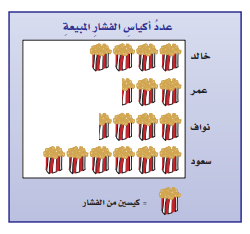 أوجد المتوسط الحسابي للبيانات الممثلة في الشكل الآتي :أوجد المتوسط الحسابي للبيانات الممثلة في الشكل الآتي :أوجد المتوسط الحسابي للبيانات الممثلة في الشكل الآتي :أوجد المتوسط الحسابي للبيانات الممثلة في الشكل الآتي :أوجد المتوسط الحسابي للبيانات الممثلة في الشكل الآتي :أوجد المتوسط الحسابي للبيانات الممثلة في الشكل الآتي :أوجد المتوسط الحسابي للبيانات الممثلة في الشكل الآتي :أوجد المتوسط الحسابي للبيانات الممثلة في الشكل الآتي :أوجد المتوسط الحسابي للبيانات الممثلة في الشكل الآتي :أوجد المتوسط الحسابي للبيانات الممثلة في الشكل الآتي :أوجد المتوسط الحسابي للبيانات الممثلة في الشكل الآتي :أوجد المتوسط الحسابي للبيانات الممثلة في الشكل الآتي :أوجد المتوسط الحسابي للبيانات الممثلة في الشكل الآتي :أوجد المتوسط الحسابي للبيانات الممثلة في الشكل الآتي :أوجد المتوسط الحسابي للبيانات الممثلة في الشكل الآتي :أوجد المتوسط الحسابي للبيانات الممثلة في الشكل الآتي :أوجد المتوسط الحسابي للبيانات الممثلة في الشكل الآتي :أوجد المتوسط الحسابي للبيانات الممثلة في الشكل الآتي :أوجد المتوسط الحسابي للبيانات الممثلة في الشكل الآتي :أوجد المتوسط الحسابي للبيانات الممثلة في الشكل الآتي :أوجد المتوسط الحسابي للبيانات الممثلة في الشكل الآتي :أوجد المتوسط الحسابي للبيانات الممثلة في الشكل الآتي :أوجد المتوسط الحسابي للبيانات الممثلة في الشكل الآتي :أوجد المتوسط الحسابي للبيانات الممثلة في الشكل الآتي :أوجد المتوسط الحسابي للبيانات الممثلة في الشكل الآتي :أوجد المتوسط الحسابي للبيانات الممثلة في الشكل الآتي :أوجد المتوسط الحسابي للبيانات الممثلة في الشكل الآتي :19أ3بببب88888ججججج666دددددد55521الوسيط لأعمار الموظفين : 23 ، 21 ، 27 ، 36 ، 44الوسيط لأعمار الموظفين : 23 ، 21 ، 27 ، 36 ، 44الوسيط لأعمار الموظفين : 23 ، 21 ، 27 ، 36 ، 44الوسيط لأعمار الموظفين : 23 ، 21 ، 27 ، 36 ، 44الوسيط لأعمار الموظفين : 23 ، 21 ، 27 ، 36 ، 44الوسيط لأعمار الموظفين : 23 ، 21 ، 27 ، 36 ، 44الوسيط لأعمار الموظفين : 23 ، 21 ، 27 ، 36 ، 44الوسيط لأعمار الموظفين : 23 ، 21 ، 27 ، 36 ، 44الوسيط لأعمار الموظفين : 23 ، 21 ، 27 ، 36 ، 44الوسيط لأعمار الموظفين : 23 ، 21 ، 27 ، 36 ، 44الوسيط لأعمار الموظفين : 23 ، 21 ، 27 ، 36 ، 44الوسيط لأعمار الموظفين : 23 ، 21 ، 27 ، 36 ، 44الوسيط لأعمار الموظفين : 23 ، 21 ، 27 ، 36 ، 44الوسيط لأعمار الموظفين : 23 ، 21 ، 27 ، 36 ، 44الوسيط لأعمار الموظفين : 23 ، 21 ، 27 ، 36 ، 44الوسيط لأعمار الموظفين : 23 ، 21 ، 27 ، 36 ، 44الوسيط لأعمار الموظفين : 23 ، 21 ، 27 ، 36 ، 44الوسيط لأعمار الموظفين : 23 ، 21 ، 27 ، 36 ، 44الوسيط لأعمار الموظفين : 23 ، 21 ، 27 ، 36 ، 44الوسيط لأعمار الموظفين : 23 ، 21 ، 27 ، 36 ، 44الوسيط لأعمار الموظفين : 23 ، 21 ، 27 ، 36 ، 44الوسيط لأعمار الموظفين : 23 ، 21 ، 27 ، 36 ، 44الوسيط لأعمار الموظفين : 23 ، 21 ، 27 ، 36 ، 44الوسيط لأعمار الموظفين : 23 ، 21 ، 27 ، 36 ، 44الوسيط لأعمار الموظفين : 23 ، 21 ، 27 ، 36 ، 44الوسيط لأعمار الموظفين : 23 ، 21 ، 27 ، 36 ، 44الوسيط لأعمار الموظفين : 23 ، 21 ، 27 ، 36 ، 44الوسيط لأعمار الموظفين : 23 ، 21 ، 27 ، 36 ، 4421أ23بببب2121212121ججججج272727دددددد36363622استعمل المقارنة بين : 0.4  ...... 0.5استعمل المقارنة بين : 0.4  ...... 0.5استعمل المقارنة بين : 0.4  ...... 0.5استعمل المقارنة بين : 0.4  ...... 0.5استعمل المقارنة بين : 0.4  ...... 0.5استعمل المقارنة بين : 0.4  ...... 0.5استعمل المقارنة بين : 0.4  ...... 0.5استعمل المقارنة بين : 0.4  ...... 0.5استعمل المقارنة بين : 0.4  ...... 0.5استعمل المقارنة بين : 0.4  ...... 0.5استعمل المقارنة بين : 0.4  ...... 0.5استعمل المقارنة بين : 0.4  ...... 0.5استعمل المقارنة بين : 0.4  ...... 0.5استعمل المقارنة بين : 0.4  ...... 0.5استعمل المقارنة بين : 0.4  ...... 0.5استعمل المقارنة بين : 0.4  ...... 0.5استعمل المقارنة بين : 0.4  ...... 0.5استعمل المقارنة بين : 0.4  ...... 0.5استعمل المقارنة بين : 0.4  ...... 0.5استعمل المقارنة بين : 0.4  ...... 0.5استعمل المقارنة بين : 0.4  ...... 0.5استعمل المقارنة بين : 0.4  ...... 0.5استعمل المقارنة بين : 0.4  ...... 0.5استعمل المقارنة بين : 0.4  ...... 0.5استعمل المقارنة بين : 0.4  ...... 0.5استعمل المقارنة بين : 0.4  ...... 0.5استعمل المقارنة بين : 0.4  ...... 0.5استعمل المقارنة بين : 0.4  ...... 0.522أ>بببب<<<<<ججججج===دددددد≥≥≥المدخلة ( س )المخرجة ( س + 3 )0.........2.........4.........المدخلة ( س )............0036612